ПРОЕКТ 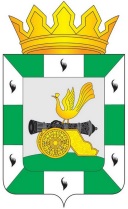 АДМИНИСТРАЦИЯ МУНИЦИПАЛЬНОГО ОБРАЗОВАНИЯ«СМОЛЕНСКИЙ РАЙОН» СМОЛЕНСКОЙ ОБЛАСТИП О С Т А Н О В Л Е Н И Еот  __________ № _______В соответствии с Градостроительным кодексом Российской Федерации, Федеральным законом от 27.07.2010 № 210-ФЗ «Об организации предоставления государственных и муниципальных услуг», Порядком разработки и утверждения административных регламентов предоставления муниципальных услуг Администрации муниципального образования «Смоленский район» Смоленской области, руководствуясь Уставом муниципального образования «Смоленский район» Смоленской области,АДМИНИСТРАЦИЯ МУНИЦИПАЛЬНОГО ОБРАЗОВАНИЯ «СМОЛЕНСКИЙ РАЙОН» СМОЛЕНСКОЙ ОБЛАСТИ ПОСТАНОВЛЯЕТ:Утвердить прилагаемый Административный регламент предоставления муниципальной услуги «Выдача разрешения на ввод объекта в эксплуатацию» на территории муниципального образования «Смоленский район» Смоленской области.Постановление Администрации муниципального образования «Смоленский район» Смоленской области от 23.10.2020 № 1358 «Об утверждении административного регламента предоставления Администрацией муниципального образования «Смоленский район» Смоленской области муниципальной услуги «Выдача разрешения на ввод в эксплуатацию объекта капитального строительства, в отношении которого выдача разрешения на строительство осуществлялась Администрацией муниципального образования «Смоленский район» Смоленской области» признать утратившим силу.3. Настоящее постановление вступает в силу со дня официального опубликования в газете «Сельская правда».Глава муниципального образования«Смоленский район» Смоленской области                                      О.Н. ПавлюченковаВизы:  Голактионова И.В.       _________________ «___» _________________ 2023 г.            Голикова Н.А.             __________________ «___»_________________ 2023 г.            Лыгина Д.В.               __________________ «___»__________________ 2023 г.Об утверждении Административного регламента предоставления муниципальной услуги «Выдача разрешения на ввод объекта в эксплуатацию» на территории муниципального образования «Смоленский район» Смоленской области1 экз. в дело                                                    Исп. ________ М.Л. Колосков Тел. (4812) 61-00-76 Дата: ______________ 2023 г.Рассылка: Прокуратура Смоленского района, Комитет по управлению муниципальным имуществом, Комитет территориального планирования и градостроительной деятельности